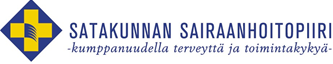   	 	 	Lääkehoidon osaamisen lokikirja AKK 03.2018 Ohjeet lomakkeen käyttöön: Teoria- ja lääkelaskutentit (tentinvalvoja merkitsee hyväksytty/hylätty ja allekirjoittaa suoritukset) - 	Kliiniset näytöt (annetaan työsuhteessa, näytön vastaanottaja merkitsee ja allekirjoittaa) - 	Säilytä LOKI – kirja huolella viralliseen lääkehoitoluvan saantiin asti. Kun kaikki tarvittavat suoritukset on hyväksyttyjä,  toimita LOKI – kirja osastonhoitajallesi/lähiesimiehellesi, joka tekee lääkehoitoluvan.  AKK 03.2018 Luvan suorittajan nimi: Tehtävänimike: Työyksikkö: 1.  LOP - Lääkeosaamisen perusteet 1.  LOP - Lääkeosaamisen perusteet 1.  LOP - Lääkeosaamisen perusteet 1.  LOP - Lääkeosaamisen perusteet 1. yritys  2. yritys 3. yritys LOP -teoriatentti LOP -teoriatentti hyväksytty  hylätty  pvm,  allekirjoitus hyväksytty hylätty  pvm,  allekirjoitushyväksytty  hylätty  pvm,  allekirjoitus LOP –lääkelaskutentti  LOP –lääkelaskutentti  hyväksytty  hylätty  pvm,  allekirjoitus hyväksytty  hylätty  pvm,  allekirjoitushyväksytty  hylätty  pvm,  allekirjoitus PKV –tentti PKV –tentti hyväksytty  hylätty  pvm,  allekirjoitus hyväksytty  hylätty  pvm,  allekirjoitushyväksytty  hylätty  pvm,  allekirjoitus Rokote –tentti Rokote –tentti hyväksytty  hylätty  pvm,  allekirjoitus hyväksytty  hylätty  pvm,  allekirjoitushyväksytty  hylätty  pvm,  allekirjoitus Kliininen näyttö: Kliininen näyttö: 1a) p.o. -lääkkeiden jakaminen ja   antaminen (p.o., PEG, NML)  potilaalle virheettömästi 1a) p.o. -lääkkeiden jakaminen ja   antaminen (p.o., PEG, NML)  potilaalle virheettömästi hyväksytty  hylätty  pvm,  allekirjoitus hyväksytty  hylätty  pvm,  allekirjoitushyväksytty  hylätty  pvm,  allekirjoitus 1b) s.c. -injektion käyttökuntoon saattaminen ja  antaminen  potilaalle virheettömästi 1b) s.c. -injektion käyttökuntoon saattaminen ja  antaminen  potilaalle virheettömästi hyväksytty  hylätty  pvm,  allekirjoitus hyväksytty  hylätty  pvm,  allekirjoitushyväksytty  hylätty  pvm,  allekirjoitus 1c) i.m. -injektion  käyttökuntoon saattaminen ja antaminen  potilaalle virheettömästi  1c) i.m. -injektion  käyttökuntoon saattaminen ja antaminen  potilaalle virheettömästi  hyväksytty  hylätty  pvm,  allekirjoitus hyväksytty  hylätty  pvm,  allekirjoitushyväksytty  hylätty  pvm,  allekirjoitus 1d) PKV -lääkkeitä antavat  - PKV -lääkkeen antaminen luon-nollista tietä - laastarin vaihto  potilaalle virheettömästi  1d) PKV -lääkkeitä antavat  - PKV -lääkkeen antaminen luon-nollista tietä - laastarin vaihto  potilaalle virheettömästi  hyväksytty  hylätty  pvm,  allekirjoitus hyväksytty  hylätty  pvm,  allekirjoitushyväksytty  hylätty  pvm,  allekirjoitus 2) rokotteita antavat laillistetut terveydenhuollon amm.henkilöt: - rokotteen käyttökuntoon saattaminen ja antaminen  potilaalle virheettömästi 2) rokotteita antavat laillistetut terveydenhuollon amm.henkilöt: - rokotteen käyttökuntoon saattaminen ja antaminen  potilaalle virheettömästi hyväksytty  hylätty  pvm,  allekirjoitus hyväksytty  hylätty  pvm,  allekirjoitushyväksytty  hylätty  pvm,  allekirjoitus 2. IV - Suonensisäinen lääke- ja nestehoito 2. IV - Suonensisäinen lääke- ja nestehoito 2. IV - Suonensisäinen lääke- ja nestehoito 2. IV - Suonensisäinen lääke- ja nestehoito IV -teoriatentti IV -teoriatentti hyväksytty  hylätty  pvm,  allekirjoitus hyväksytty  hylätty  pvm,  allekirjoitushyväksytty  hylätty  pvm,  allekirjoitus IV -lääkelaskutentti IV -lääkelaskutentti hyväksytty  hylätty  pvm,  allekirjoitus hyväksytty  hylätty  pvm,  allekirjoitushyväksytty  hylätty  pvm,  allekirjoitus Kliininen näyttö: - perifeerisen laskimon kanylointi Kliininen näyttö: - perifeerisen laskimon kanylointi hyväksytty  hylätty  pvm,  allekirjoitus hyväksytty  hylätty  pvm,  allekirjoitushyväksytty  hylätty  pvm,  allekirjoitus Kliininen näyttö: iv -lääkityksen  käyttökuntoon saattaminen ja antaminen  (iv-injektio, iv-infuusio ja keskuslaskimokatetri, -portti) potilaalle virheettömästi Kliininen näyttö: iv -lääkityksen  käyttökuntoon saattaminen ja antaminen  (iv-injektio, iv-infuusio ja keskuslaskimokatetri, -portti) potilaalle virheettömästi hyväksytty  hylätty  pvm,  allekirjoitus  hyväksytty  hylätty  pvm,  allekirjoitushyväksytty  hylätty  pvm,   allekirjoitus  3. ABO - Verensiirrot   3. ABO - Verensiirrot   3. ABO - Verensiirrot  ABO -teoriatentti hyväksytty  hylätty  pvm,  allekirjoitus hyväksytty  hylätty  pvm,  allekirjoitus hyväksytty  hylätty  pvm,  allekirjoitus Kliininen näyttö: - verensiirron toteuttaminen potilaalle virheettömästi hyväksytty  hylätty  pvm,  allekirjoitus hyväksytty  hylätty  pvm,  allekirjoitus hyväksytty  hylätty  pvm,  allekirjoitus 4. KIPU - Kivun lääkehoito (ent. EPI) 4. KIPU - Kivun lääkehoito (ent. EPI) 4. KIPU - Kivun lääkehoito (ent. EPI) KIPU I -teoriatentti hyväksytty  hylätty  pvm,  allekirjoitus hyväksytty  hylätty  pvm, allekirjoitus hyväksytty  hylätty  pvm,  allekirjoitus KIPU II -teoriatentti hyväksytty  hylätty  pvm,  allekirjoitus hyväksytty  hylätty  pvm, allekirjoitus hyväksytty  hylätty  pvm,  allekirjoitus Kliininen näyttö, epiduraali: - epiduraalikatetrin käyttö,  jatkuvan infuusion antaminen ja - boluksen antaminen  potilaalle virheettömästi hyväksytty  hylätty  pvm,  allekirjoitus hyväksytty  hylätty  pvm,  allekirjoitus hyväksytty  hylätty  pvm,  allekirjoitus 5. PSYK - Mielenterveydenhäiriöiden ja päihderiippuvuuksien lääkehoito 5. PSYK - Mielenterveydenhäiriöiden ja päihderiippuvuuksien lääkehoito 5. PSYK - Mielenterveydenhäiriöiden ja päihderiippuvuuksien lääkehoito PSYK -teoriatentti hyväksytty  hylätty  pvm,  allekirjoitus hyväksytty  hylätty  pvm,  allekirjoitus hyväksytty  hylätty  pvm,  allekirjoitus 6. LAS - Lasten lääkehoito 6. LAS - Lasten lääkehoito 6. LAS - Lasten lääkehoito LAS -teoriatentti hyväksytty  hylätty  pvm,  allekirjoitus hyväksytty  hylätty  pvm,  allekirjoitus hyväksytty  hylätty  pvm,  allekirjoitus LAS -lääkelaskutentti hyväksytty  hylätty  pvm,  allekirjoitus hyväksytty  hylätty  pvm,  allekirjoitus hyväksytty  hylätty  pvm,  allekirjoitus 7. GER – Iäkkäiden lääkehoito 7. GER – Iäkkäiden lääkehoito 7. GER – Iäkkäiden lääkehoito GER I -teoriatentti hyväksytty  hylätty  pvm,  allekirjoitus hyväksytty  hylätty  pvm,  allekirjoitus hyväksytty  hylätty  pvm,  allekirjoitus GER II -teoriatentti hyväksytty  hylätty  pvm,  allekirjoitus hyväksytty  hylätty  pvm pvm,  allekirjoitus hyväksytty  hylätty  pvm pvm,  allekirjoitus 8. ENSI – Ensihoidon lääkehoito 8. ENSI – Ensihoidon lääkehoito 8. ENSI – Ensihoidon lääkehoito ENSI -teoriatentti hyväksytty  hylätty  pvm,  allekirjoitus hyväksytty  hylätty  pvm,  allekirjoitus hyväksytty  hylätty  pvm,  allekirjoitus 